Bostadsrättsföreningen Hadi nr 10                                                                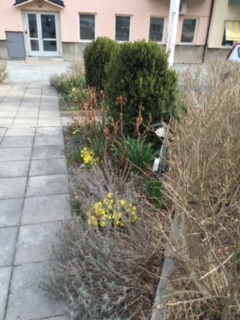 Felanmälan gällande allmänna utrymmen i Brf Hadi nr 
Till allmänna utrymmen hör:
-Tvättstugan med tillhörande maskinutrustning
-Belysning och dörrar i entré och trappuppgångar
-Soprum-Allmänna ytor i förrådsutrymmen samt dörrar och lås till dessa.Beskriv vad som är fel / trasigt:Datum:Ditt namn och telefonnummer:Lämnas i Brf Hadi´s blå brevlåda i 6B för åtgärd.Vaktmästar-/styrelsedelVaktmästarens eller styrelsens åtgärder i ovanstående felanmälan:Datum:Namn: